9	рассмотреть и утвердить Отчет Директора Бюро радиосвязи в соответствии со Статьей 7 Конвенции:9.1	о деятельности Сектора радиосвязи в период после ВКР-15;9.1 (9.1.5)	Резолюция 764 (ВКР-15) − Рассмотрение технических и регламентарных последствий использования ссылок на Рекомендации МСЭ-R M.1638-1 и M.1849-1 в пп. 5.447F и 5.450A Регламента радиосвязиВведениеСЕПТ рассмотрел технические и регламентарные последствия использования ссылок на Рекомендации МСЭ-R M.1638-1 и M.1849-1 в пп. 5.447F и 5.450A Регламента радиосвязи и разработал решение, поддерживающее сбалансированность действующих служб в полосах частот 5250−5350 МГц и 5470−5725 МГц, что в настоящее время отраженно в пп. 5.447F и 5.450A ("…не должны устанавливать более строгие критерии защиты, чем…"), и в то же время позволяющее избежать проведения повторных аналогичных исследований для будущих ВКР в рамках пункта 2 повестки дня каждый раз, когда Рекомендации МСЭ-R M.1638 и МСЭ-R M.1849 вновь пересматриваются. Это решение состоит в исключении ссылок на Рекомендации МСЭ-R M.1638-0 и МСЭ-R RS.1632-0 в пп. 5.447F и 5.450A РР и замене этих ссылок информацией, касающейся применимости условий совместного использования частот и мер ослабления влияния помех, изложенных в Резолюции 229 (Пересм. ВКР-12).ПредложенияСТАТЬЯ 5Распределение частотРаздел IV  –  Таблица распределения частот
(См. п. 2.1)MOD	EUR/16A21A5/15.447F	В полосе частот 5250–5350 МГц станции подвижной службы не должны требовать защиты от радиолокационной службы, спутниковой службы исследования Земли (активной) и службы космических исследований (активной). Эти службы не должны устанавливать для подвижной службы более строгие  чем те, что определены в  .     (ВКР-)MOD	EUR/16A21A5/25.450A	В полосе частот 5470–5725 МГц станции подвижной службы не должны требовать защиты от служб радиоопределения. Службы радиоопределения не должны устанавливать для подвижной службы более строгие  чем те, что определены в .     (ВКР-)Основания:	Данное предложение позволяет сохранить существующий баланс, который обеспечивает сосуществование RLAN и других действующих служб. RLAN не могут требовать защиты от других действующих служб, при этом другие действующие службы не могут устанавливать более строгие технические и эксплуатационные ограничения для RLAN, чем те, что содержаться в Резолюции 229 (Пересм. ВКР-12), то есть не устанавливаются чрезмерные ограничения для служб, упомянутых в этих примечаниях, как того требует Резолюция 764 (ВКР-15).SUP	EUR/16A21A5/3#49969РЕЗОЛЮЦИЯ  764  (ВКР-15)Рассмотрение технических и регламентарных последствий 
использования ссылок на Рекомендации МСЭ-R M.1638-1 и M.1849-1 в пп. 5.447F и 5.450A Регламента радиосвязиОснования:	В этой Резолюции более нет необходимости, поскольку ссылки на Рекомендации были заменены ссылкой на Резолюцию 229 (ВКР-12).______________Всемирная конференция радиосвязи (ВКР-19)
Шарм-эль-Шейх, Египет, 28 октября – 22 ноября 2019 года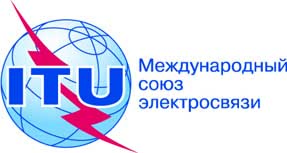 ПЛЕНАРНОЕ ЗАСЕДАНИЕДополнительный документ 5
к Документу 16(Add.21)-R7 октября 2019 годаОригинал: английскийОбщие предложения европейских странОбщие предложения европейских странПредложения для работы конференцииПредложения для работы конференцииПункт 9.1(9.1.5) повестки дняПункт 9.1(9.1.5) повестки дня